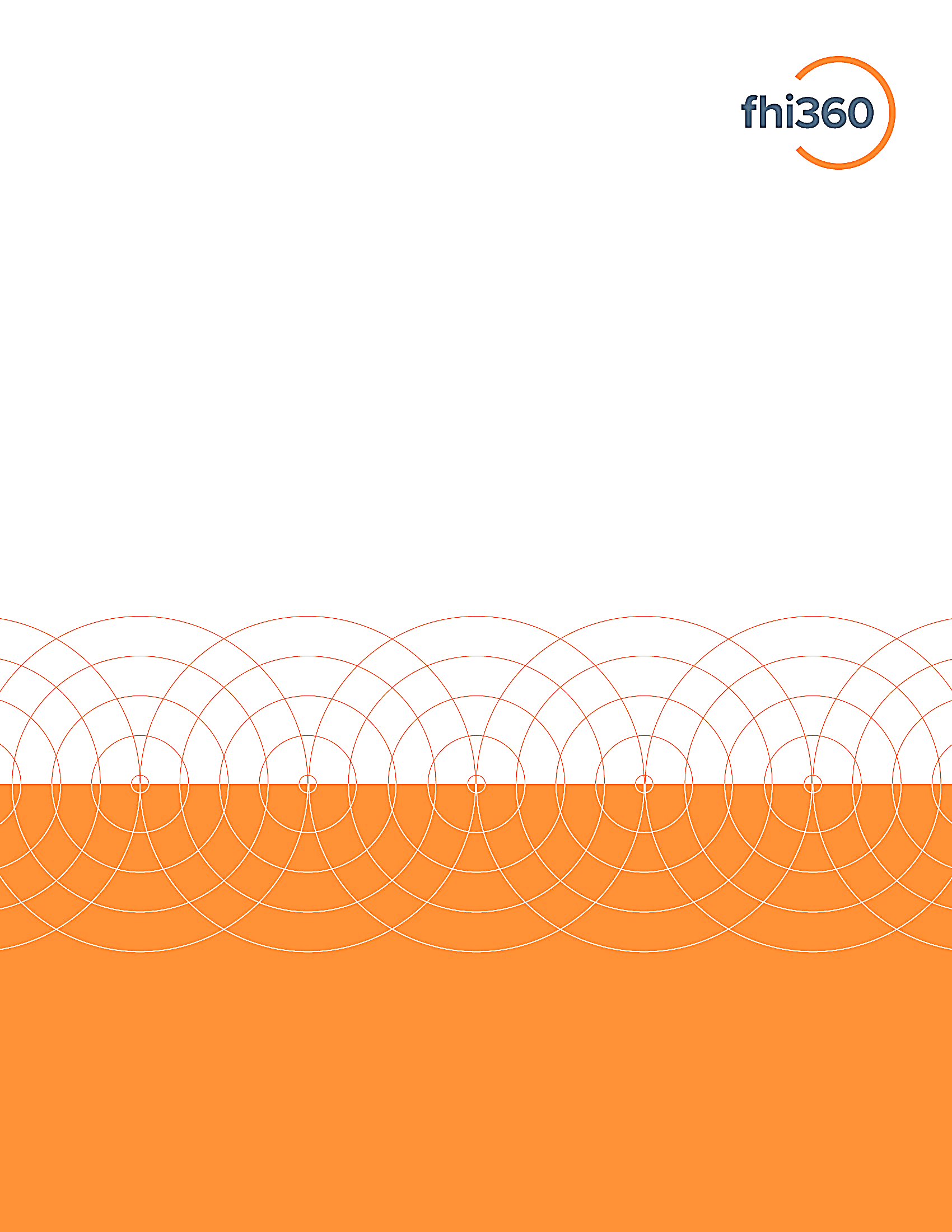 مشروع التنمية الاجتماعية والاقتصادية الدامجة لجهة بني ملال خنيفرة المملكة المغربيةطلب مفتوح لتقديم الطلبات لمنظمات المجتمع المدني بجماعة زاوية الشيخ، إقليم بني ملال لتنفيذ مبادرة التخطيط المجتمعي للشباب بنفس الجماعة مشروع التنمية الاجتماعية والاقتصادية الدامجة لجهة بني ملال خنيفرة المملكة المغربيةطلب مفتوح لتقديم الطلبات لمنظمات المجتمع المدني بجماعة زاوية الشيخ، إقليم بني ملال لتنفيذ مبادرة التخطيط المجتمعي للشباب بنفس الجماعة ملحق أ استمارة الطلب  المحور الأول: تجربة الجمعية يمكن لمشروع ISED-BMK طلب معلومات إضافية داعمة أو وثائق لإثبات ما ورد في ترشيح الجمعية.لائحة الأنشطة والمشاريع المنجزة في الثلاث سنوات الماضية: المرجو إدراج الأنشطة أو المشاريع المنجزة خلال السنوات الثلاث المتعلقة بتمكين الشبابما هي خبرة منظمتكم/جمعيتكم وقدرتها واهتمامها بالعمل مع الشباب في وضعية هشة على مستوى جماعة زاوية الشيخ؟يرجى وصف مقاربتكم التواصلية والتوعوية مع الشباب، بما في ذلك أمثلة محددة عن كيفية وصولكم إلى مجموعات متنوعة من الشباب وتعبئتهم في أنشطتكم السابقة؟ما هي تجربة منظمتكم/جمعيتكم في التعاون مع الأطراف المعنية المتدخلة المتعددة (الشباب، الجماعة، السلطة المحلية، المجتمع المدني، القطاع الخاص، إلخ) لمعالجة الأولويات التنموية المحلية بجماعة زاوية الشيخ؟ المرجو تقديم أمثلة محددة للمبادرات تم تنزيلها بشراكة  و بتعاون مع فاعلين اخريين، مع وصف نوع الجهات الفاعلة التي تعاونتم معها، والأنشطة التي تعاونتم فيها، والغرض من التعاون، والمقاربة التي تتبعونها لضمان أن يكون التعاون مثمرًا، فعالًا ومستداماً.المحور الثاني: المشروع المقترح يمكن لمشروع ISED-BMK طلب معلومات إضافية داعمة أو وثائق لإثبات ما ورد في ترشيح الجمعية.قد يطلب مشروع ISED-BMK من الجمعيات التي وقع عليها الاختيار الأولي، عرض المشروع المقترح امام لجنة الانتقاء.كيف يمكن للمشروع المقترح ان يساهم في التمكين الاجتماعي و الاقتصادي للشباب للجماعة زاوية الشيخ؟ الاستهداف: المرجو توصيف طريقة اختيار الفئة المستهدفة (المستفيدون المباشرون والمستفيدون غير المباشرون)، مع ذكر الخصائص الرئيسية لها النوع الاجتماعي والسن والوضعية السوسيو اقتصادية ...) الشركاء المحتملين: المرجو وصف كيفية ترابط المشروع المقترح مع تدخلات الفاعلين الترابيين في الجماعة المستهدفة. ضع قائمة الشركاء المحتملين الذين سيساهمون في تنفيذ المشروع المقترح.منهجية تدبير المخاطر: تحديد المخاطر المحتملة التي من الممكن ان تعيق او تمنع تنفيذ الأنشطة او تنزيل المقاربة والاستراتيجية او الوصول الى النتائج المتوخاة مع توصيف التدابير الممكن اتخاذها للتعاطي مع هذه المخاطر.المحور الثالث: تدبير المشروع الموارد البشرية: من هو فريق العمل الذي سيشارك في دعم هذه المنحة؟ يرجى تسمية اثنين على الأقل من فريق العمل المقترحين وتقديم سيرتهما الذاتية مع تسليط الضوء على المؤهلات ذات الصلة بالأنشطة المذكورة. وإذا تم اقتراح وظائف مختلفة عن تلك الموضحة في دعوة تقديم الطلبات، يرجى مراجعة عناوين الوظائف الواردة أدناه. منهجية واليات تتبع المشروع من طرف مكتب الجمعية:هيئات مرجعيةالمرجو تقديم معلومات الاتصال لهيأتين مرجعيتين في الجماعة المختارة ممن هم على دراية بعمل منظمتكم ويمكن أن يشهدوا على فعالية مؤسستكم في تنفيذ الأنشطة هناك. يجب ألا يشمل ذلك أي أفراد لهم ارتباط رسمي سابق أو حالي بمؤسستكم. يرجى تضمين المعلومات التالية لكل مرجع؛ يمكنكم إضافة سطور حسب الاقتضاء.اسم الجمعية بالعربية والفرنسية ومختصر الاسم إذا كان موجودا،اسم الجمعية بالعربية والفرنسية ومختصر الاسم إذا كان موجودا،اسم الجمعية بالعربية والفرنسية ومختصر الاسم إذا كان موجودا،رقم وصل الإيداع                                      رقم وصل الإيداع                                      رقم وصل الإيداع                                      تاريخ التأسيستاريخ التأسيستاريخ التأسيسمقر الجمعية مقر الجمعية العنوان:مقر الجمعية مقر الجمعية الإقليم: المهمة الرئيسية للجمعية  المهمة الرئيسية للجمعية  المهمة الرئيسية للجمعية  أهداف الجمعية 	أهداف الجمعية 	أهداف الجمعية 	الفئة المستهدفةالفئة المستهدفةالفئة المستهدفةالمجال الجغرافي المستهدفالمجال الجغرافي المستهدفالمجال الجغرافي المستهدفعنوان الموقع الإلكتروني (إن وجد)عنوان الموقع الإلكتروني (إن وجد)عنوان الموقع الإلكتروني (إن وجد)عدد الموارد البشريةمأجورين ومأجورات:مأجورين ومأجورات:عدد الموارد البشريةمنخرطين ومنخرطات:منخرطين ومنخرطات:العضوية والانتماء إلى الشبكات أو مجموعات التنسيقاذكر أسماء الشبكات والمجموعاتالعضوية والانتماء إلى الشبكات أو مجموعات التنسيقاذكر أسماء الشبكات والمجموعاتالعضوية والانتماء إلى الشبكات أو مجموعات التنسيقاذكر أسماء الشبكات والمجموعاترابط (روابط) على وسائل التواصل الاجتماعي (إن وجدت)رابط (روابط) على وسائل التواصل الاجتماعي (إن وجدت)رابط (روابط) على وسائل التواصل الاجتماعي (إن وجدت)الإسم الكامل والصفة الخاصة بالممثل القانوني للجمعية الإسم الكامل:الإسم الكامل:الإسم الكامل والصفة الخاصة بالممثل القانوني للجمعية الصفة: الصفة: الإسم الكامل والصفة الخاصة بالممثل القانوني للجمعية العنوان الإلكتروني:العنوان الإلكتروني:الإسم الكامل والصفة الخاصة بالممثل القانوني للجمعية الهاتف:الهاتف:الإسم الكامل للشخص المسؤول عن ملف طلب التمويلالإسم الكامل:الإسم الكامل:الإسم الكامل للشخص المسؤول عن ملف طلب التمويلالصفة: الصفة: الإسم الكامل للشخص المسؤول عن ملف طلب التمويلالعنوان الإلكتروني:العنوان الإلكتروني:الإسم الكامل للشخص المسؤول عن ملف طلب التمويلالهاتف:الهاتف:ميزانية المشروع ميزانية المشروع ميزانية المشروع النشاط / المشروععلاقتهبالشباب، النساء الأشخاص في وضعية إعاقةفترة الانجازالنتائج المحققة مع تحديد عدد وطبيعة المستفيدين والمستفيداتالشركاءمكان الانجازالميزانية والجهة الممولةالفئة المستفيدةمنهجية الاختيار المقترحةالخصائصالشباب المنقطعين عن الدراسة، والعاطلين عن العمل وغير حاصلين على تكوين مهني NEETالشباب الفاعل في الجمعياتالشاب في وضعية إعاقةالشباب العامل في المجال السياحيالشريكأسباب ودوافع اختيار هذا الشريكالمساهمة المحتملةالمخاطرالتدابير المرتقبةالاسمالانتماءالمنصب الحاليأرقام الهواتفعنوان البريد الإلكتروني